About the Clear Brook Celebrities Booster Club (CBCBC)The purpose of the CBCBC is to promote and support the welfare and objectives of the Celebrities Dance/Drill program and its Directors by providing moral and financial support.We kick off each new school year with an annual membership drive. Our goal is 100% membership of Clear Brook Celebrities parents.Membership dues are annual, and your family need only join once a year.Our Celebrities Booster Club gives you an opportunity to get involved with your child and to show her that you care about her interests.Members are given the opportunity to serve as chaperones for the trips, events, and contests throughout the year.One of the most important contributions to our children's Celebrities experience is financial. Your annual dues and fundraisers help provide money to purchase costumes, pay for contest fees and other Celebrities activities not funded by the school district.You may join the Celebrities Booster Club by filling out the information below.Clear Brook Celebrity Booster Club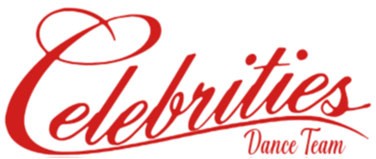 2022‐2023 Booster Club Membership & Volunteer Form(All students are asked to return this form; One form per family)www.clearbrookcelebrities.comCelebrity's Name: ____________________________________________________________		Grade:	___________________Parent's/Guardian's 1 Name:		Parent's/Guardian's 2 Name:    Email Address:Phone:  ___________________________Email Address:                  Phone:      I wish to be a member	I do not wish to join at this time I do not wish to join at this time but am happy to make a one-time contribution of $ 	Volunteer Information(Requirements: Over 18 years of age and complete/update the Volunteer Online Application through CCISD website: ccisd.net)I am willing and able to help with activities that occur during the school day.Please indicate which events you are able to offer assistance:Car Wash - August 20	Celebrities Show Offs - February   ___________ Homecoming Carnival – September                                                ____________ Organize Spring Show Ad Sales - MarchJr Celebrities Dance Clinic - October	Jr Celebrities Dance Clinic - AprilMother & Daughter Tea - October	Spring Show - MayTeacher Retreat - December	Other (Food Fairs throughout the year)Dues are $30. We accept the following forms of payment:Cash	$Check	$	#	Please make check payable to CBCBCZelle	Enter email: bctreasurer@clearbrookcelebrities.com - please indicate your child's name and purpose in the memo PayPal	 Please scan QR code below orEnter email: bctreasurer@clearbrookcelebrities.com - please indicate your child's name and purpose in the memo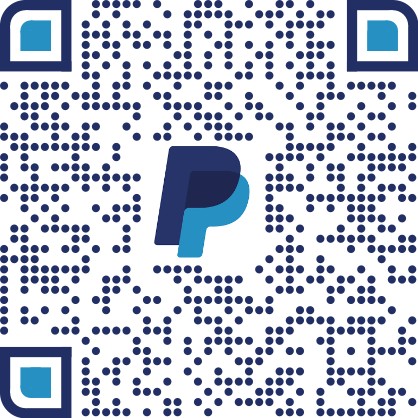 